CER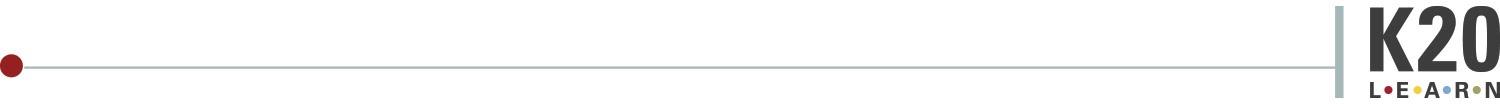 CERClaimEvidence ReasoningClaimEvidence Reasoning